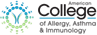 Hit reply to this email and fill in the highlighted fields below.American College of Allergy, Asthma & Immunology				Date of Activity: ___________2022				<insert name> │ Role: ____________In accordance with the ACCME Standards for Integrity and Independence in Accredited Continuing Education the American College of Allergy, Asthma & Immunology (ACAAI), as an accredited provider, must ensure all Continuing Medical Education (CME) Planners and Speakers or Presenters involved in the development of CME content and/or presentation of content, disclose to the accredited provider ALL financial relationship(s) with an ACCME-defined ineligible company (see definition for ineligible company below:)Financial Disclosure: I have a financial relationship currently, or in the past 24 months, with an ACCME-defined ineligible company (see definition above).ACAAI PoliciesI certify that the information given on this disclosure form is correct and complete, to the best of my knowledge.I have not and will not accept any honoraria, additional payments or reimbursements related to this activity beyond that which may have been agreed upon directly with ACAAI.I agree to abide by the following ACAAI policies: 1) my presentation will not include: brand names, product or manufacturers names, or identifiable patient information, 2) my presentation will provide an evidence-based, balanced approach to the topic, 3) all non-original work will be cited appropriately.Speaker ReleaseI give permission to ACAAI to capture my presentation identified above, and to use my name, likeness and biographic information when displaying or promoting the video and/or audio recording, or any derivative work.I acknowledge that ACAAI, in capturing my presentation, will become the copyright owner of the video and audio recording. To the extent that I have any rights in the video/audio recording, I hereby assign all my rights, title and interests in and to the video/audio recording to ACAAI.I verify that I have authority to enter into this agreement and that I will be bound by its terms. Should my presentation contain content that is the property rights of others, I will inform the ACAAI as to that content so that it may either be removed, or proper copyright may be posted.By signing below, you certify that disclosure information is correct and complete to the best of your knowledge. Ensuring Clinical Content is ValidAs an important contributor to our accredited education, we enlist your help to ensure that educational content is fair and balanced, and that any clinical content presented supports safe, effective patient care. This includes the expectations that:All recommendations for patient care in accredited continuing education must be based on current science, evidence, and clinical reasoning, while giving a fair and balanced view of diagnostic and therapeutic options.All scientific research referred to, reported, or used in accredited education in support or justification of a patient care recommendation must conform to the generally accepted standards of experimental design, data collection, analysis, and interpretation.Although accredited continuing education is an appropriate place to discuss, debate, and explore new and evolving  topics, these areas need to be clearly identified as such within the program and individual presentations. It is the responsibility of accredited providers to facilitate engagement with these topics without advocating for, or promoting, practices that are not, or not yet adequately based on current science, evidence, and clinical reasoning.Content cannot be included in accredited education if it advocates for unscientific approaches to diagnosis or therapy, or if the education promotes recommendations, treatment, or manners of practicing healthcare that are determined to have risks or dangers that outweigh the benefits or are known to be ineffective in the treatment of patients.These expectations are drawn from Standard 1 of the ACCME Standards for Integrity and Independence in Accredited Continuing Education. For more information, see accme.org/standards. Type “Yes” or “No” in the box:Company NameNature of Financial RelationshipClick on each box the appliesHas the Relationship Ended? (If the financial relationship existed during the last 24 months, but has now ended, check “yes”.)   Employee                                                              Researcher   Advisor                                                                 Consultant    Speaker                                                                Ownership Interest   Independent contractor (including contracted research)    Royalties or Patent Beneficiary   Executive Role                  Yes                      No   Employee                                                              Researcher   Advisor                                                                 Consultant    Speaker                                                                Ownership Interest   Independent contractor (including contracted research)    Royalties or Patent Beneficiary   Executive Role                  Yes                      No   Employee                                                              Researcher   Advisor                                                                 Consultant    Speaker                                                                Ownership Interest   Independent contractor (including contracted research)    Royalties or Patent Beneficiary   Executive Role                  Yes                      No   Employee                                                              Researcher   Advisor                                                                 Consultant    Speaker                                                                Ownership Interest   Independent contractor (including contracted research)    Royalties or Patent Beneficiary   Executive Role                  Yes                      NoPlease list any additional financial disclosures here:Enter full name and credentials as electronic signature:Enter Today’s Date: